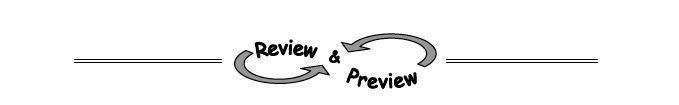 8-30. Remember that a square is a rectangle with four equal sides.   If a square has an area of 81 square units, how long is each side?Find the length of the side of a square with area 225 square units.Find the length of the side of a square with area 10 square units.Find the area of a square with side 11 units.8-31. Factor the following quadratic expressions, if possible.   k2 − 12k + 20					b.  6x2 + 17x – 14c. x2 − 8x + 16						d.  9m2 – 1b.  Parts (a) through (c) are trinomials while part (d) is a binomial, yet they are all quadratics.  What makes each of them a quadratic?  8-33. Solve each equation below for x. Check each solution.   2x − 10 = 0					b.  x + 6 = 0c.  (2x − 10)(x + 6) = 0				d.  4x + 1 = 0e.   x − 8 = 0					f.  (4x + 1)(x − 8) = 0